Ch. 25: The History of Life on EarthQuestion/Learning CriteriaAnswerAnswerDescribe conditions on EARLY EARTHHow old is Earth?When did life first appear?How old is Earth?When did life first appear?How did life arise?Small molecules  ______________________________ (proteins, nucleic acids)Packaged into _____________________ (membrane-containing droplets)_____________________________ molecules allow for __________________“RNA World”: First catalysts = Small molecules  ______________________________ (proteins, nucleic acids)Packaged into _____________________ (membrane-containing droplets)_____________________________ molecules allow for __________________“RNA World”: First catalysts = How did organic molecules (possibly) arise?1920: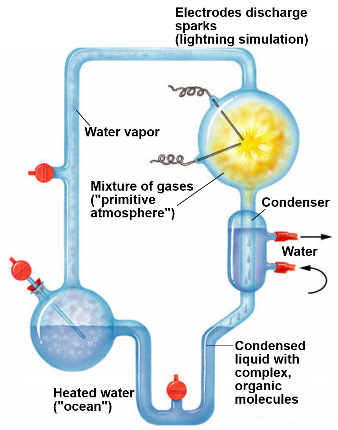 1953:1920:1953:What are Key Events in Origin of Life?Origin of Cells (Protobionts)_________________________  separate __________ from ___________ separate _____________ from _______________    Origin of Cells (Protobionts)_________________________  separate __________ from ___________ separate _____________ from _______________    What are Key Events in Origin of Life?Origin of Genetics__________ is likely first genetic materialmultiple functions: makes ______________________________ possiblemakes ______________________________ & evolution possibleOrigin of Genetics__________ is likely first genetic materialmultiple functions: makes ______________________________ possiblemakes ______________________________ & evolution possibleWhat are Key Events in Origin of Life?Origin of EukaryotesendosymbiosisOrigin of EukaryotesendosymbiosisHow do scientists date fossils?Relative Dating:Radiometric Dating:Relative Dating:Radiometric Dating:What was the progression of the appearance of life on Earth?How were THE 1ST EUKARYOTES different from prokaryotes?What is the ENDOSYMBIONT THEORY? (Endosymbiosis)Proposed by ________________________________An explanation for how ________________________ evolved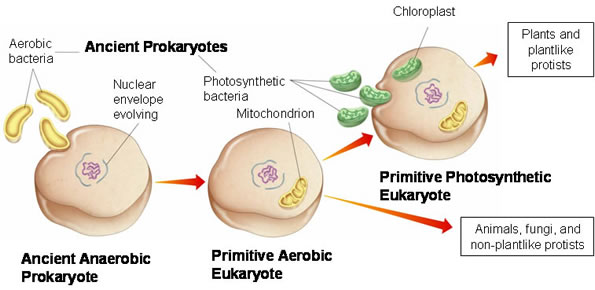 Proposed by ________________________________An explanation for how ________________________ evolvedWhat is the ENDOSYMBIONT THEORY? (Endosymbiosis)1st Endosymbiosis Event:origin of ________________________________engulfed _________________________ _____________________, but 
did not digest them___________________________ _______________________ relationship1st Endosymbiosis Event:origin of ________________________________engulfed _________________________ _____________________, but 
did not digest them___________________________ _______________________ relationshipWhat is the ENDOSYMBIONT THEORY? (Endosymbiosis)2nd Endosymbiosis Event:origin of ________________________________engulfed _________________________ _________________________, 
but did not digest themmutually _________________________ relationship2nd Endosymbiosis Event:origin of ________________________________engulfed _________________________ _________________________, 
but did not digest themmutually _________________________ relationshipWhat EVIDENCE do we have for ENDOSYMBIOSIS?Structuralmitochondria & chloroplasts resemble ________________________________mitochondria & chloroplasts  have ___________________________________mitochondria & chloroplasts have ____________________________________Structuralmitochondria & chloroplasts resemble ________________________________mitochondria & chloroplasts  have ___________________________________mitochondria & chloroplasts have ____________________________________What EVIDENCE do we have for ENDOSYMBIOSIS?Geneticmitochondria & chloroplasts have their own…Geneticmitochondria & chloroplasts have their own…What EVIDENCE do we have for ENDOSYMBIOSIS?Functionalmitochondria & chloroplasts ________________________________________mitochondria & chloroplasts_________________________________________ ________________________________________________________________mitochondria & chloroplasts have their own ____________________________ ________________________________________________________________Functionalmitochondria & chloroplasts ________________________________________mitochondria & chloroplasts_________________________________________ ________________________________________________________________mitochondria & chloroplasts have their own ____________________________ ________________________________________________________________Why are MASS EXTINCTIONS significant in Earth’s History?Major periods in Earth’s history __________ with __________________________    & new ones _______________ with _____________________________________Major periods in Earth’s history __________ with __________________________    & new ones _______________ with _____________________________________Describe major life events in Earth’s historyPrecambrian: microscopic fossils (stromatolites)Photosynthesis atmospheric ____________________ (endosymbiont theory)Describe major life events in Earth’s historyPaleozoic: Cambrian Explosion___________ invade ___________, many ________________ appearPermian Extinction (-96% species)Describe major life events in Earth’s historyMesozoic: “Age of Reptiles”, dinosaur, plantsFormation of Pangaea supercontinentCretaceous Extinction – ______________ off Mexico’s coastDescribe major life events in Earth’s historyCenozoic: Define heterochronyevolutionary change in _____________ or _________________ of _____________________________ events.  This can affect how species evolve.evolutionary change in _____________ or _________________ of _____________________________ events.  This can affect how species evolve.What are HOMEOTIC GENESmaster _______________________ genes determine location and organization of _________________________Ex: master _______________________ genes determine location and organization of _________________________Ex: 